TALLER DE POESÍASede: Bachilleres 13, antiguo camino a Xochimilco esq. Acueducto, colonia villa TepepanFecha: lunes 15 de junio de 20015 de 13:00 a 15:00 horas.Nombre de la tallerista María RivasEl taller conto con la presencia de  coordinadores y promotores de Bachilleres 13 con la presentación de la ponente María RivasEmpezó con la lectura de Jaime Sabines leyendo poesías cortas y fáciles y continuo con poesías más complejas y explicándoles de la evolución de la poesía, continuo con Miguel Hernández, los chicos participaron de la lectura, e hizo la invitación para que  los chicos lean poesía y  hagan poesía y   visitar a otros planteles para fomentar la lectura de poesia.Asistencia de 31 promotores y coordinadores.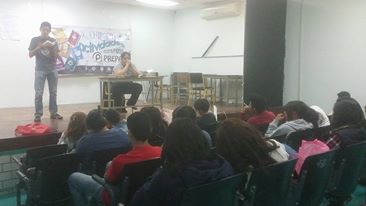 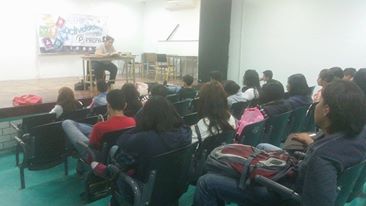 